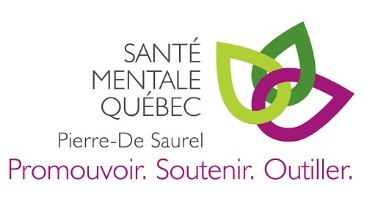                71 Hôtel-Dieu, local 105, Sorel-Tracy                       450-746-1497   Programmation automne 2017Lundi le 11 sept. 10h30 à 12h :	Gymnastique douce avec Annie-Pier Jodoin. (Inscription au CFP)  Lundi le 11 sept. 13h15 à 14h15 :	Tai chi 108 avec Mona Aussant, groupe intermédiaire.  10 semaines: 25 $ (complet)Lundi le 11 sept. 14h30 à 15h30 :	Tai chi 108 avec Mona Aussant, groupe avancé.  10 semaines: 25$ (complet)     Lundi le 18 sept. 9h à 10h30 :	*NOUVEAUTÉ*  « Atelier de peinture intuitive et analyse symbolique » 10 semaines: 35$                                                       Animé par Ghislaine Dubé, ces ateliers se dérouleront en deux parties : la création de la toile intuitive et l’analyse symbolique de celle-ci.   (Le matériel est fourni)Mardi le 12 sept. 9h00 à 11h30 :	Atelier de tricot et partage de connaissances avec Fernande Vaillancourt. Gratuit        Atelier hebdomadaire de septembre à juin 2018 Mardi le 12 sept. 13h15 à 14h45 :	Gymnastique douce avec Céline Gariépy (école Bernard) (Inscription au CFP)  Mardi le 26 sept. 13h à 14h30 :	Stretching avec Annie-Pier Jodoin. (Inscription au CFP)Mardi le 17 oct. 9h30 à 11h30 :	« Pleine conscience et méditation » avec Alain Faucher.    10 semaines: 40$Ces ateliers de pleine conscience vous aideront à aborder l’instant présent avec un esprit curieux, ouvert et bienveillant. Mieux comprendre ce qui se passe en nous en termes de sensations corporelles, de pensées, d’émotionsMercredi le 13 sept. 9h00 à 10h00 :	Tai chi 108 avec Mona Aussant, groupe débutant.    10 semaines: 25$Mercredi le 13 sept. 10h30 à 11h30 :	Tai chi Santé avec Mona Aussant.     10 semaines: 25$                                                                     Mouvements de tai chi adapté pour personnes en perte d’autonomie ou souffrant de diabète, arthrite, perte d’équilibre, etc. Mercredi le 1er nov. 13h30 à 15h30 :	*NOUVEAUTÉ*  Le deuil, j’ai besoin d’en parler.      5 semaines 20$                                                            Ces rencontres, animés par Alain Faucher, vous donneront l’opportunité de discuter du deuil, prochain  ou passé, d’une personne de votre entourage.Jeudi le 21 sept. 10h à 11h30 :	Stretching avec Linda Parent (Inscription au CFP)   Jeudi le 21 sept. 13h à 14h30 	Création littéraire avec Éliane Leblanc.        10 semaines: 35$                                                             Apprendre différentes techniques d’écriture par le jeu, des thèmes originaux et des suggestions.   Jeudi le 28 sept.  13h30 à 15h30 :	Gymnastique intellectuelle (mémoire) avec Jacqueline Chabot  (Inscription au CFP)  Vendredi le 8 sept. 19h à 22h :	Club d’échec Sorel-Tracy,  responsable  Richard Blais.  Rencontre hebdomadaire de septembre à juin 2018.Vendredi le 29 sept. 10h à 11h30 :	Gymnastique douce avec Céline Gariépy (Inscription au CFP)   La carte de membre au coût de 10$ est obligatoire pour assister à ces activités.Pour renseignements et inscription: 450-746-1497 ou présentez-vous à nos bureaux au 71 Hôtel-Dieu, local 105.      Favoriser l’équilibre de la santé mentale, c’est notre travail! 